Конкурс «Педагогические находки».ГБОУ Школа №853 г. Зеленоград. Задорожная В.М. воспитательИгровое пособие «Ребристые цветные крышечки».Предполагает использование детьми 3-7 лет.Игровое пособие позволяет развивать мелкую моторику, формировать основные мыслительные операции: анализ, синтез, сопоставление, обобщение, классификацию, а также сенсорные представления.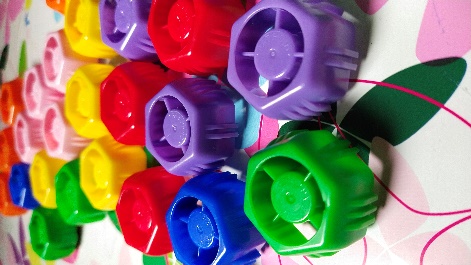 Пособие состоит из ребристых крышечек от детских пюре разных цветов: красных, розовых, белых, желтых, зеленых, синих, фиолетовых, коричневых, оранжевых, голубых. Которые могут крепиться между собой как в горизонтальной, так и в вертикальной плоскостях.  Дополнительно вспомогательные карточки-схемы заданий. Ребристые цветные крышечки — это уникальный бросовый материал, который дает педагогу широкий спектр возможностей решения образовательных задач, а детям бесконечное количество вариантов для развития творческого мышления. Пособие может быть использовано как в самостоятельной деятельности детей, так и в совместной деятельности педагога с ребенком(индивидуально), подгруппой, группой детей.Картотека игровых заданий:«Составь радужную гусеницу». Цель: развитие цветового восприятия, упражнение в выкладывании последовательности цветов радуги.«Расположи по-разному». Цель: закрепление понятия независимости числа от расположения предметов.«Вертушка». Цель: развитие творческого воображения, упражнение в навыке моделирования объемных конструкций.«Предметное изображение».  «ДОМ», «ЦВЕТОК». «ДЕРЕВО». «СОЛНЦЕ». «СНЕЖИНКА», «КОРАБЛИК», «ФЛАЖОК», и т.д. Цель: развитие мелкой моторики, упражнение в схематичном выкладывании предметов.«Составь фигуру». Цель: развитие пространственного мышления, упражнение в составлении геометрических фигур.«Цепочка». Цель: развитие пространственного мышления, упражнение в выкладывании по алгоритму.«Какого цвета не стало». Цель: развитие внимания.«Цветные столбики». Цель: развитие цветового и пространственного мышления.«Дорожка здоровья». Цель: формирование правильного свода стопы.«Придумай историю». Цель: развитие связной речи.«Замени крышечки словами». Цель: активизация словаря.